                   	...... / ... / 20…. 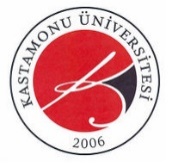 T.CKASTAMONU ÜNİVERSİTESİ REKTÖRLÜĞÜFEN VE MÜHENDİSLİK BİLİMLERİ BİLİMSEL ARAŞTIRMA VE YAYIN ETİĞİ KURULUNA“…………………………..………………………………….……” isimli araştırmamım Kurulunuzda  değerlendirilmesi hususunda gereğini  arz  ederim. İmzaAdı ve Soyadı(Sorumlu Araştırmacı)Ek: Başvuru Formu (…. Sayfa)Veri Toplama Aracı (Anket, Görüşme soruları …) (… Sayfa)Aydınlatılmış Onam Formu (…. Sayfa)Çocuk Rıza Formu (…. Sayfa)Ebeveyn/Yasal Temsilci Bilgilendirilmiş Gönüllü Olur Formu (…. Sayfa)Araştırma Bütçe Formu (… Sayfa)	Özgeçmiş (…. Sayfa)		Adres		:Telefon: İş		:Gsm.		:E-Posta	: